Lista kontrolna zgodności Programu Obsługi Technicznej / Programu niezawodności
dla skomplikowanych technicznie statków powietrznych z napędem silnikowymCheck list approving aircraft’s maintenance program / reliability program for complex motor-powered aircraftUrząd Lotnictwa CywilnegoCivil Aviation AuthorityLISTA KONTROLNAChecklistLK-PI-POT_PN-01Program obsługi technicznej:
AMP:Lista kontrolna zgodności projektu programu obsługi technicznej / programu niezawodności statku powietrznego ma na celu udzielenie pomocy wnioskodawcy w zapewnieniu, że programy składane do zatwierdzenia w ULC zawierają wszystkie pozycje wymagane przez EASA Part M.A.302, AMC M.A.302. Listę tę należy złożyć wraz z projektem POT jako załącznik do Wniosku o zatwierdzenie POT / PN.Dokument ten zawiera wszystkie informacje wymienione w M.A.302, odpowiednich AMC oraz Załączniku nr 1 do AMC M.A.302, a jego format może być zmodyfikowany, tak aby odpowiadał procedurom Wnioskodawcy. W każdym przypadku lista kontrolna powinna wyraźnie pokazywać spełnienie wymagań i miejsce ich spełnienia poprzez podanie odniesienia do punktu / strony POT / CAME, albo stwierdzenie „Nie dotyczy” oraz jego powód.Check list approving aircraft’s maintenance program / reliability program is provided to aid owners / operators in assuring, that programs presented to the CAA are uniform and contain all items required by EASA Part M.A.302; AMC M.A.302. The checklist should be presented together with the draft of the program as an enclosure to the “Application for program approval”. The document contains all information specified in M.A.302, applicable AMC and Attachment 1 to AMC M.A.302, and its format can be modified to comply with the Operator’s procedures. In each case the checklist should clearly state either compliance with requirements and reference to item o page number in the maintenance program or “Not applicable” stating the reason.Part M(Part M)Odniesienie do CAME / POT(Ref. to CAME / AMP)Uwagi CAA(CAA Comments)M.A.301 Zadania zapewnienia ciągłej zdatności do lotu (Continuing airowrthiness tasks)M.A.301 Zadania zapewnienia ciągłej zdatności do lotu (Continuing airowrthiness tasks)M.A.301 Zadania zapewnienia ciągłej zdatności do lotu (Continuing airowrthiness tasks)M.A.301(c)AMC M.A.301(c)M.A.301(e)AMC M.A.301(e)M.A.301(i)AMC M.A.301(i)M.A.302 Program obsługi technicznej (Aircraft maintenance programme)M.A.302 Program obsługi technicznej (Aircraft maintenance programme)M.A.302 Program obsługi technicznej (Aircraft maintenance programme)AMC M.A.302 (1)AMC M.A.302 (2)AMC M.A.302 (3)AMC M.A.302 (4)AMC M.A.302 (5)M.A.302 (a)GM M.A.302 (a)M.A.302 (b)M.A.302 (c)M.A.302 (d) (1)M.A.302 (d) (2) (i)M.A.302 (d) (2) (ii)AMC M.A.302 (d) (1)AMC M.A.302 (d) (2)AMC M.A.302 (d) (3)AMC M.A.302 (d) (4)AMC M.A.302 (d) (5)AMC M.A.302 (d) (6)AMC M.A.302 (d) (7)M.A.302 (e)M.A.302 (f)M.A.302 (g)AMC M.A.302 (g) (1)AMC M.A.302 (g) (2)AMC M.A.302 (g) (3)AMC M.A.302 (g) (4)AMC M.A.302 (g) (5)M.A.302 (h)M.A.401 Dane obsługowe (Maintenance data)M.A.401 Dane obsługowe (Maintenance data)M.A.401 Dane obsługowe (Maintenance data)M.A.401 (a)M.A.401 (b)AMC M.A.401 (b)M.A.401 (c)AMC M.A.401 (c) (1)AMC M.A.401 (c) (2)AMC M.A.401 (c) (3)AMC M.A.401 (c) (4)AMC M.A.401 (c) (5)M.A.503 Podzespoły o ograniczonym czasie użytkowania (Life limited parts)M.A.503 Podzespoły o ograniczonym czasie użytkowania (Life limited parts)M.A.503 Podzespoły o ograniczonym czasie użytkowania (Life limited parts)M.A.503 (a)M.A.503 (b)M.A.803 Upoważnienie pilota-właściciela (Pilot-owner authorization)M.A.803 Upoważnienie pilota-właściciela (Pilot-owner authorization)M.A.803 Upoważnienie pilota-właściciela (Pilot-owner authorization)AMC M.A.803 (3)Załącznik VIII(Appendix VIII - Limited Pilot Owner Maintenance)AMC do załącznika VIII(AMC Appendix VIII)Załącznik I do AMC M.A.302 Treść programu obsługi technicznej(Appendix I to AMC M.A.302  — Content of the maintenance programme)Załącznik I do AMC M.A.302 Treść programu obsługi technicznej(Appendix I to AMC M.A.302  — Content of the maintenance programme)Załącznik I do AMC M.A.302 Treść programu obsługi technicznej(Appendix I to AMC M.A.302  — Content of the maintenance programme)1 Wymagania ogólne (General requirements)1 Wymagania ogólne (General requirements)1 Wymagania ogólne (General requirements)1.1. Program obsługi technicznej powinien zawierać następujące podstawowe informacje(The maintenance programme should contain the following basic information)1.1. Program obsługi technicznej powinien zawierać następujące podstawowe informacje(The maintenance programme should contain the following basic information)1.1. Program obsługi technicznej powinien zawierać następujące podstawowe informacje(The maintenance programme should contain the following basic information)1.1.1.1.1.2.1.1.3.1.1.4.1.1.5.1.1.6.1.1.7.1.1.8.1.1.9.1.1.10.1.1.11.1.1.12.1.1.13.(a)1.1.13.(b)1.1.13.(c)1.1.13.(d)1.1.13.(e)1.1.14.1.1.15.1.1.16.1.1.17.1.1.18.1.1.19.1.1.202 Podstawa programu (Program basis)2 Podstawa programu (Program basis)2 Podstawa programu (Program basis)2.12.22.32.43 Zmiany(Changes)4 Dopuszczalne zmiany okresów obsługi technicznej(Permitted variations to maintenance periods)5 Okresowy przegląd treści POT (Periodic review of maintenance programme contents)5 Okresowy przegląd treści POT (Periodic review of maintenance programme contents)5 Okresowy przegląd treści POT (Periodic review of maintenance programme contents)5.1.5.2.6 Program niezawodności (Reliability programmes)6 Program niezawodności (Reliability programmes)6 Program niezawodności (Reliability programmes)6.1. Zastosowanie (Applicability)6.1. Zastosowanie (Applicability)6.1. Zastosowanie (Applicability)6.1.1.(a)6.1.1.(b)6.1.1.(c)6.1.1.(d)6.1.2.(a)6.1.2.(b)6.1.2.(c)6.1.2.(d)6.1.3.6.2. Zastosowanie dla organizacji CAMO / operatorów posiadających małą flotę statków powietrznych(Applicability for CAMO/operator of small fleets of aircraft)6.2. Zastosowanie dla organizacji CAMO / operatorów posiadających małą flotę statków powietrznych(Applicability for CAMO/operator of small fleets of aircraft)6.2. Zastosowanie dla organizacji CAMO / operatorów posiadających małą flotę statków powietrznych(Applicability for CAMO/operator of small fleets of aircraft)6.2.1.6.2.2.6.2.3.6.2.4.6.2.5.(a)6.2.5.(b)6.2.6.6.2.7.6.3. Ocena techniczna (Engineering judgement)6.3. Ocena techniczna (Engineering judgement)6.3. Ocena techniczna (Engineering judgement)6.3.1.6.3.2.6.4. Obsługa wykonywana na podstawie umowy (Contracted maintenance)6.4. Obsługa wykonywana na podstawie umowy (Contracted maintenance)6.4. Obsługa wykonywana na podstawie umowy (Contracted maintenance)6.4.1.6.4.2.(a)6.4.2.(b)6.4.2.(c)6.4.2.(d)6.4.3.6.4.4.6.5. Program niezawodności (Reliability programme)6.5. Program niezawodności (Reliability programme)6.5. Program niezawodności (Reliability programme)6.5.1. Cele(Objectives)6.5.1. Cele(Objectives)6.5.1. Cele(Objectives)6.5.1.1.(a)6.5.1.1.(b)6.5.1.1.(c)6.5.1.2.6.5.1.3.6.5.2. Identyfikacja wyrobów(Identification of items)6.5.3. Określenia i definicje(Terms and definitions)6.5.4. Źródła informacji i zbieranie informacji (Information sources and collection)6.5.4. Źródła informacji i zbieranie informacji (Information sources and collection)6.5.4. Źródła informacji i zbieranie informacji (Information sources and collection)6.5.4.1.6.5.4.2.(a)6.5.4.2.(b)6.5.4.2.(c)6.5.4.2.(d)6.5.4.2.(e)6.5.4.2.(f)6.5.4.2.(g)6.5.4.2.(h)6.5.4.2.(i)6.5.4.2.(j)6.5.4.2.(k)6.5.4.3.6.5.5. Prezentacja informacji (Display of information)6.5.5. Prezentacja informacji (Display of information)6.5.5. Prezentacja informacji (Display of information)6.5.5.1.6.5.5.2.6.5.6. Badanie, analiza i interpretacja informacji (Examination, analysis and interpretation of the information)6.5.6. Badanie, analiza i interpretacja informacji (Examination, analysis and interpretation of the information)6.5.6. Badanie, analiza i interpretacja informacji (Examination, analysis and interpretation of the information)6.5.6.1.6.5.6.2.(a)6.5.6.2.(b)6.5.6.2.(c)6.5.6.2.(d)6.5.6.2.(e)6.5.6.2.(f)6.5.6.2.(g)6.5.6.3.(a)6.5.6.3.(b)6.5.6.3.(c)6.5.6.3.(d)6.5.6.3.(e)6.5.6.3.(f)6.5.6.3.(g)6.5.6.3.(h)6.5.6.3.(i)6.5.6.3.(j)6.5.6.4.6.5.7. Działania korygujące (Corrective actions)6.5.7. Działania korygujące (Corrective actions)6.5.7. Działania korygujące (Corrective actions)6.5.7.1.(a)6.5.7.1.(b)6.5.7.1.(c)6.5.7.1.(d)6.5.7.1.(e)6.5.7.1.(f)6.5.7.1.(g)6.5.7.1.(h)6.5.7.2.6.5.8. Odpowiedzialność w ramach organizacji(Organisational Responsibilities)6.5.9. Prezentacja informacji dla kompetentnych władz (Presentation of information to the competent authority)6.5.9. Prezentacja informacji dla kompetentnych władz (Presentation of information to the competent authority)6.5.9. Prezentacja informacji dla kompetentnych władz (Presentation of information to the competent authority)6.5.9.(a)6.5.9.(b)6.5.9.(c)6.5.10. Ocena i przegląd (Evaluation and review)6.5.10. Ocena i przegląd (Evaluation and review)6.5.10. Ocena i przegląd (Evaluation and review)6.5.10.1.6.5.10.2.(a)6.5.10.2.(b)6.5.10.2.(c)6.5.10.2.(d)6.5.10.2.(e)6.5.10.2.(f)6.5.10.2.(g)6.5.11. Zatwierdzanie zmian programu obsługi (Approval of maintenance programme amendment)6.5.11. Zatwierdzanie zmian programu obsługi (Approval of maintenance programme amendment)6.5.11. Zatwierdzanie zmian programu obsługi (Approval of maintenance programme amendment)6.5.11.(a)6.5.11.(b)6.6. Umowy w sprawie wspólnych danych (pool-u danych) (Pooling Arrangements)6.6. Umowy w sprawie wspólnych danych (pool-u danych) (Pooling Arrangements)6.6. Umowy w sprawie wspólnych danych (pool-u danych) (Pooling Arrangements)6.6.1.(a)6.6.1.(b)6.6.1.(c)6.6.2.6.6.3.6.6.4.6.6.5.                                                                  Data (Date)....................................................................................................................Pieczęć i podpis Wnioskodawcy(stamp & applicant’s signature)Potwierdzenie usunięcia uwag / niezgodności(Confirmation of removal of non-compliance)Pismo nr…….…........................................................  z dnia………............................Letter No                                                                       dateNazwisko i imię inspektora : (stamp & inspector’s signature)Data (Date):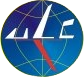 